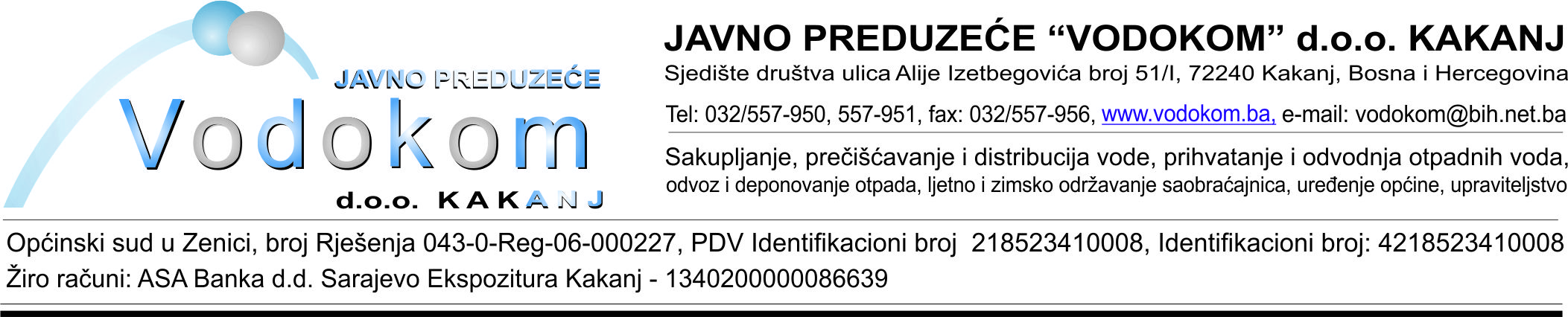 Broj: 241-5/18	                                                                                            Datum:  12.01.2018.godine                                                                                                                                                    Temeljem odredbi člana 17. Zakona o javnim nabavkama BiH („Sl.Novine BiH broj 39/14) ugovorni organ preduzeća tj. Uprava na sjednici održanoj dana 12.01.2018.godine usvojila:P L A N  J A V N I H  N A B A V K IZA 2018. GODINU Član 1. Plan nabavki je sačinjen u skladu sa Budžetom J.P. Vodokom d.o.o. Kakanj za 2018. godinu  Član 2.Plan nabavki sadrži sljedeće podatke: predmet nabavke, šifra u JRJN, procijenjena vrijednost nabavke, vrsta postupka, okvirni datum pokretanja postupka, planirano trajanje ugovora ili okvirnog sporazuma, izvor finansiranja.Član 3.Za 2018. godinu utvrđuje se nabavka roba, usluga i radova kako slijedi:											                                      Direktor                                                                                                                                                    ___________________________										                                Mr.sci. Sead Imamović dipl.ing.R/BPREDMET NABAVKEŠIFRA JRJNPROCIJENJENA VRIJEDNOST  (bez PDV -a)VRSTA POSTUPKAOKVIRNI DATUM POKRETANJA POSTUPKASKLAPA LI SE UGOVOR ILI OKVIRNI SPORAZUMSKLAPA LI SE UGOVOR ILI OKVIRNI SPORAZUMPLANIRANO TRAJANJE UGOVORA ILI OKVIRNOG SPORAZUMAIZVOR FINANSIRANJAVrijednost potpisanog ugovoraBez PDV-aVrijednost potpisanog ugovoraBez PDV-aROBEROBEROBEROBEROBEROBEROBEROBEROBEROBEROBEROBE1Nabavka i isporuka vodomaterijala, kanalizacionog materijala44160000-9120.000,00Otvoreni postupak26.12.2018.godine26.12.2018.godineUgovor1 godinaBudžet107.457,17107.457,172Nabavka i isporuka građevinskog materijala44100000-145.000,00Konkurentski postupak12.10.2018.godine12.10.2018.godineUgovor 1godinaBudžet35.461,2035.461,203Nabavka i isporuka hemijskih sredstava za laboratorij24312220-242.000,00Konkurentski postupak11.05.2018.godine11.05.2018.godineUgovor 1 godinaBudžet40.060,0040.060,004Nabavka i isporuka guma za vozila34350000-530.000,00Konkurentski postupak05.04.2018.godine05.04.2018.godineUgovor 1 godinaBudžet21.953,0321.953,035Nabavka i isporuka dijelova za vozila i mehanizaciju34330000-925.000,00Konkurentski postupak11.07.2018.godine11.07.2018.godineUgovor1 godinaBudžet16.749,3016.749,306Nabavka i isporuka HTZ opreme18100000-015.000,00Konkurentski postupakJanuar ?Januar ?Ugovor 1 godinaBudžet6.934,006.934,007Nabavka i isporuka kancelarijskog materijala22800000-86.000,00Direktni sporazum27.08.2018.godine27.08.2018.godineUgovor 1 godinaBudžet4.145,994.145,998Nabavka i isporuka računara, računarske opreme i tonera30200000-111.000,00Konkurentski postupak30.07.2018.godine30.07.2018.godineUgovor 1 godinaBudžet9.562,009.562,009Nabavka i isporuka industrijske soli14410000-818.000,00Konkurentski postupak14.10.2018.godine14.10.2018.godineUgovor 1 godinaBudžet 14.400,00 14.400,0010Nabavka i isporuka abrazivnih materijala  (šljaka, frakcija)14812000-66.000,00Direktni postupak01.10.2018.godine01.10.2018.godineUgovor 1 godinaBudžet 4.418,10 4.418,1011Nabavka i isporuka sredstava za ličnu higijenu i higijenu prosatora39800000-05.000,00Direktni postupak12.09.2018.godine12.09.2018.godineUgovor 1 godinaBudžet2.974,352.974,3512Reprezentacija (kafa, sokovi i ostalo)15860000-44.000,00Direktni postupak01.06.2018.godine01.06.2018.godineUgovor 1 godinaBudžet 1.869,98 1.869,9813Nabavka kalendara i čestitki30199792-83.000,00Direktni postupakIV kvartalIV kvartalUgovor1 godinaBudžet -- --14Nabavka sadnica, cvijeća, trave03451100-71.000,00Narudžbenica II kvartalII kvartalNarudžbaIzvršenje Budžet -- --15Nabavka hemijskih sredstava (herbicida)24453000-41.000,00Narudžbenica II kvartalII kvartalNarudžbaIzvršenjeBudžet -- --16Nabavka goriva i maziva 09000000-3160.000,00Otvoreni postupak26.12.2018.godine26.12.2018.godineUgovor 1 godinaBudžet 134.626,32 134.626,3217Časopisi i novine22210000-51.500,00Direktni sporazum15.03.2018.godine15.03.2018.godineUgovor 1 godinaBudžet 1.500,00 1.500,0018Oprema za detekciju kvarova38430000-86.000,00Direktni sporazumPo potrebiPo potrebiUgovor1 godinaBudžet -- --19Nabavka novog luksuznog vozila 34100000-830.000,00Konkurentski postupakPo potrebiPo potrebiUgovor 1 godinaBudžet----20Nabavka digtalnog pokazivača sa ugradnjom32270000-63.000,00Direktni sporazumPo potrebiPo potrebiUgovor1 godinaBudžet21Nabavka uređaja za evidenciju uposlenika35125200-81.500,00Direktni sporazumPo potrebiPo potrebiUgovor1 godinaBudžet222324U K U P N O:R/BPREDMET JAVNE NABAVKEŠIFRA JRJNPROCIJENJENA VRIJEDNOST  (bez PDV -a)VRSTA POSTUPKAOKVIRNI DATUM POKRETANJA POSTUPKAOKVIRNI DATUM POKRETANJA POSTUPKASKLAPA LI SE UGOVOR ILI OKVIRNI SPORAZUMPLANIRANO TRAJANJE UGOVORA ILI OKVIRNOG SPORAZUMAIZVOR FINANSIRANJAVrijednost potpisanog ugovoraBez PDV-aVrijednost potpisanog ugovoraBez PDV-aUSLUGE USLUGE USLUGE USLUGE USLUGE USLUGE USLUGE USLUGE USLUGE USLUGE USLUGE USLUGE 25Osiguranje vozila i uposlenika66514110-012.000,00Konkurentski postupak13.07.2018.godineUgovor Ugovor 1 godinaBudžet9.051,699.051,6926Usluge ljekarskih pregleda85120000-66.000,00Direktni postupakIV kvartalUgovor Ugovor 1 godinaBudžet----27Bakteriološka analiza vode i deratizacija71241000-94.500,00Direktni postupak03.12.2018.godineUgovor Ugovor 1 godinaBudžet4.020,004.020,0028Zakup garaže70210000-65.000,00Direktni postupakPo potrebiUgovor Ugovor 1 godina          Budžet ----29Tehnički pregled vozila71632000-75.000,00Direktni postupak15.03.2018.godineUgovorUgovor1 godina         Budžet2.726,752.726,7530Oglašavanje NTV IC64228100-15.000,00Direktni postupak22.02.2018.godineUgovor Ugovor 1 godina         Budžet4.999,764.999,7631Usluge održavanje alata i mašina5050000-04.000,00Direktni postupak22.02.2018.godineUgovor Ugovor 1 godina        Budžet2.000,002.000,0032Usluge održavanja elektro instalacija50110000-94.500,00Direktni postupak22.02.2018.godineUgovorUgovor1 godinaBudžet4.000,004.000,0033Revizijske usluge79212100-47.000,00Konkurentski postupak22.02.2018.godineUgovorUgovor1 godinaBudžet7.000,007.000,0034Usluge baždarenja tahografa50411400-34.000,00Direktni postupak01.05.2018.godineUgovor Ugovor 1 godinaBudžet 2.560,002.560,0035Oglašavanje Radio Kakanj64228000-02.000,00Direktni postupak10.01.2018.godineUgovor Ugovor 1 godinaBudžet2.000,002.000,0036Usluge transporta60000000-84.000,00Direktni postupakPo potrebiUgovor Ugovor 1 godinaBudžet4.000,004.000,0037Grafičke usluge79800000-23.000,00Direktni postupak02.04.2018.godineUgovorUgovor1 godinaBudžet2.900,002.900,0038Monitoring kvaliteta i kvantiteta otpadnih voda71000000-84.000,00Direktni postupak01.03.2018.godineUgovor Ugovor 1 godinaBudžet 3.900,003.900,0039Održavanje knjigovotstvenog programa48210000-35.000,00Direktni postupak01.05.2018.godineUgovor Ugovor 1 godina Budžet4.800,004.800,0040Pružanje stručne pravne pomoći u ostvarivanju i zaštiti prava, obaveza i pravnih interesa naručioca79100000-51.000,00Direktni postupakI kvartalUgovorUgovor1 godinaBudžet----41Izrada glavnog projekta 71242000-66.000,00Direktni postupakPo potrebiUgovorUgovor1 godinaBudžet----42Usluge Ispitivanja iz zaštite na radu71317100-42.000,00Direktni postupak26.03.2018.godineUgovorUgovor1 godinaBudžet----43U K U P N O:R/BPREDMET JAVNE NABAVKEŠIFRA JRJNPROCIJENJENA VRIJEDNOST (bez PDV -a)VRSTA POSTUPKAOKVIRNI DATUM POKRETANJA POSTUPKASKLAPA LI SE UGOVOR ILI OKVIRNI SPORAZUMSKLAPA LI SE UGOVOR ILI OKVIRNI SPORAZUMPLANIRANO TRAJANJE UGOVORA ILI OKVIRNOG SPORAZUMAIZVOR FINANSIRANJANAPOMENANAPOMENARADOVI RADOVI RADOVI RADOVI RADOVI RADOVI RADOVI RADOVI RADOVI RADOVI RADOVI RADOVI 444546U K U P N O:REKAPITULACIJAREKAPITULACIJAREKAPITULACIJARobe536.000,00536.000,00536.000,00Usluge77.000,0077.000,0077.000,00Radovi------Ukupno613.000,00613.000,00613.000,00